Фотоотчет «Живи, учись  и работай во Владимирской области»Экскурсии на действующие  предприятия (организации)Владимирской области.СПК « Кинобол» Юрьев- Польский район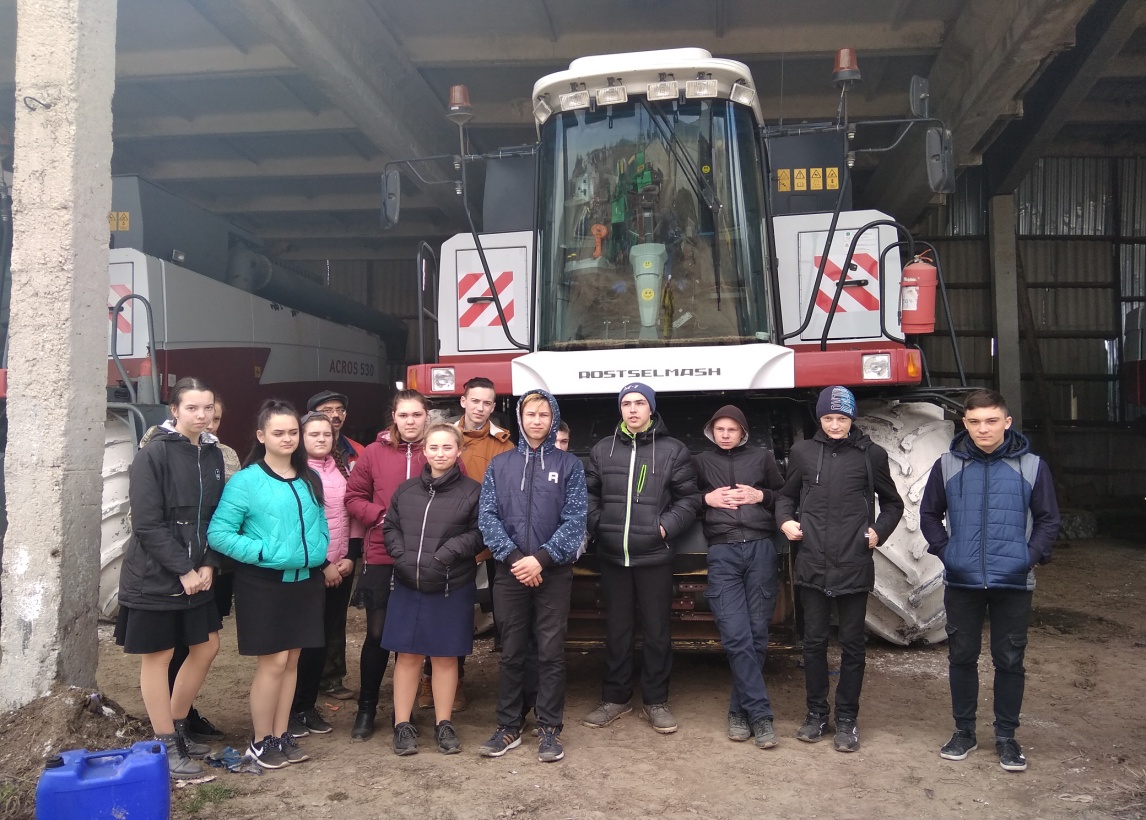 СПК « Шихобалово» Юрьев- Польский район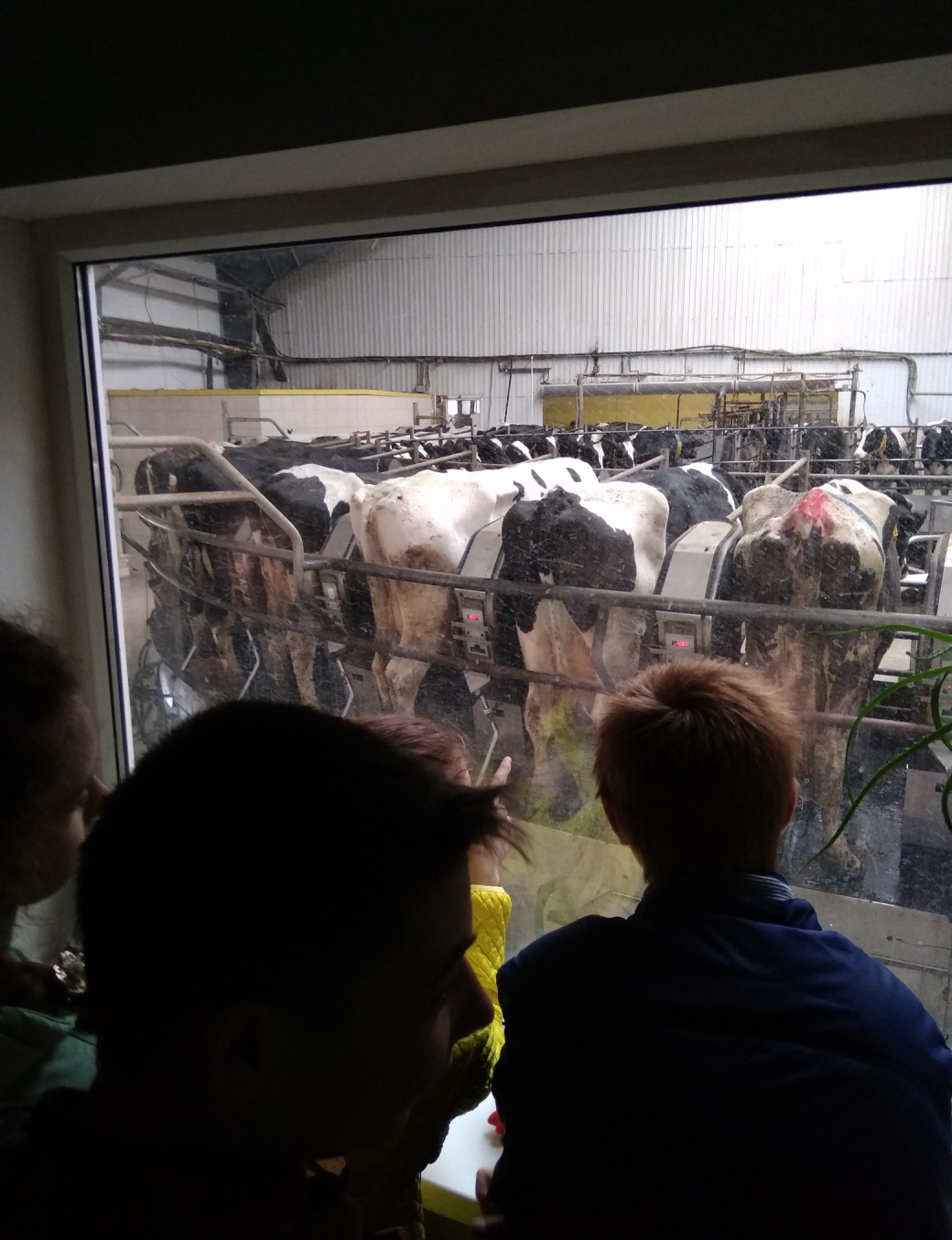 ОАО «Юрьев-Польский завод «Промсвязь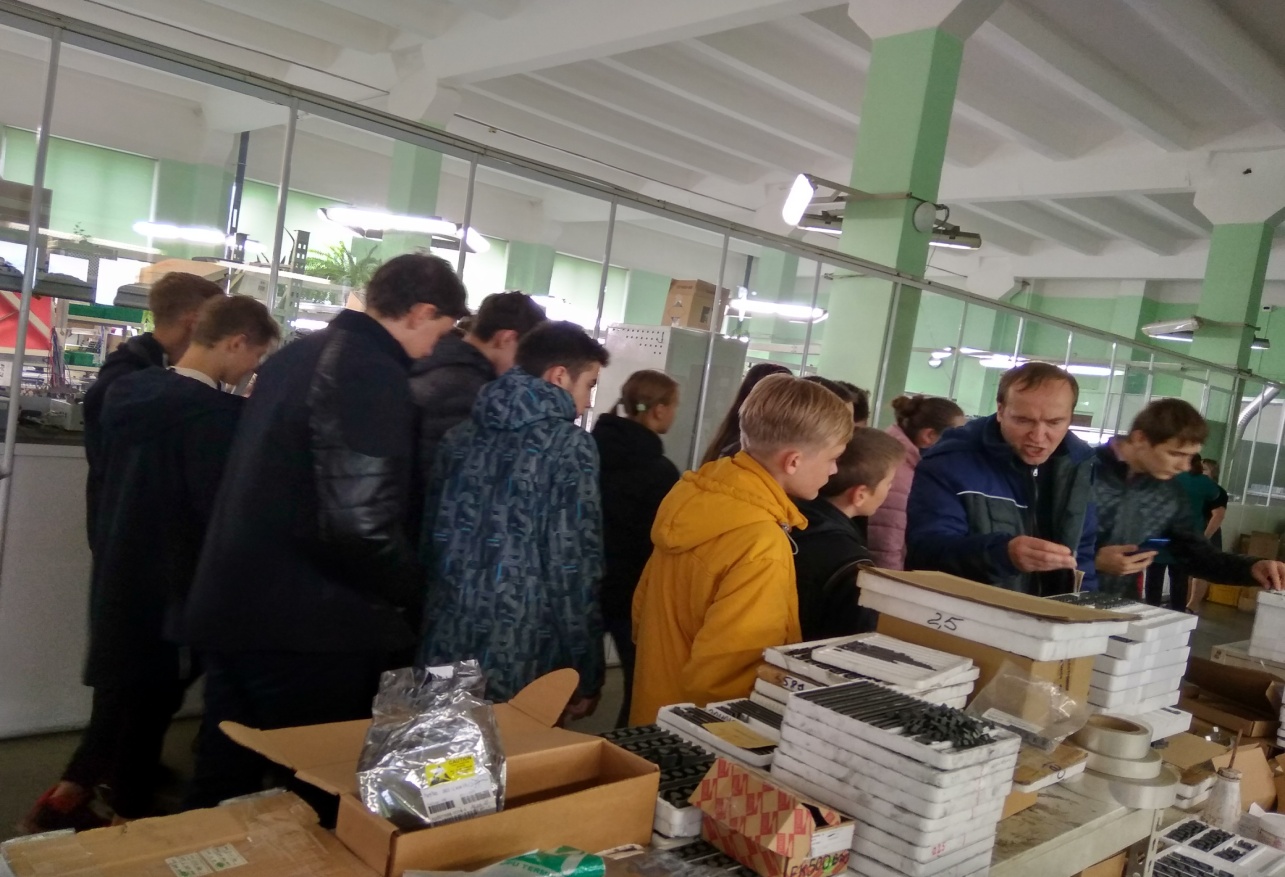 ОАО "Юрьев-Польская ткацко-отделочная фабрика "АВАНГАРД"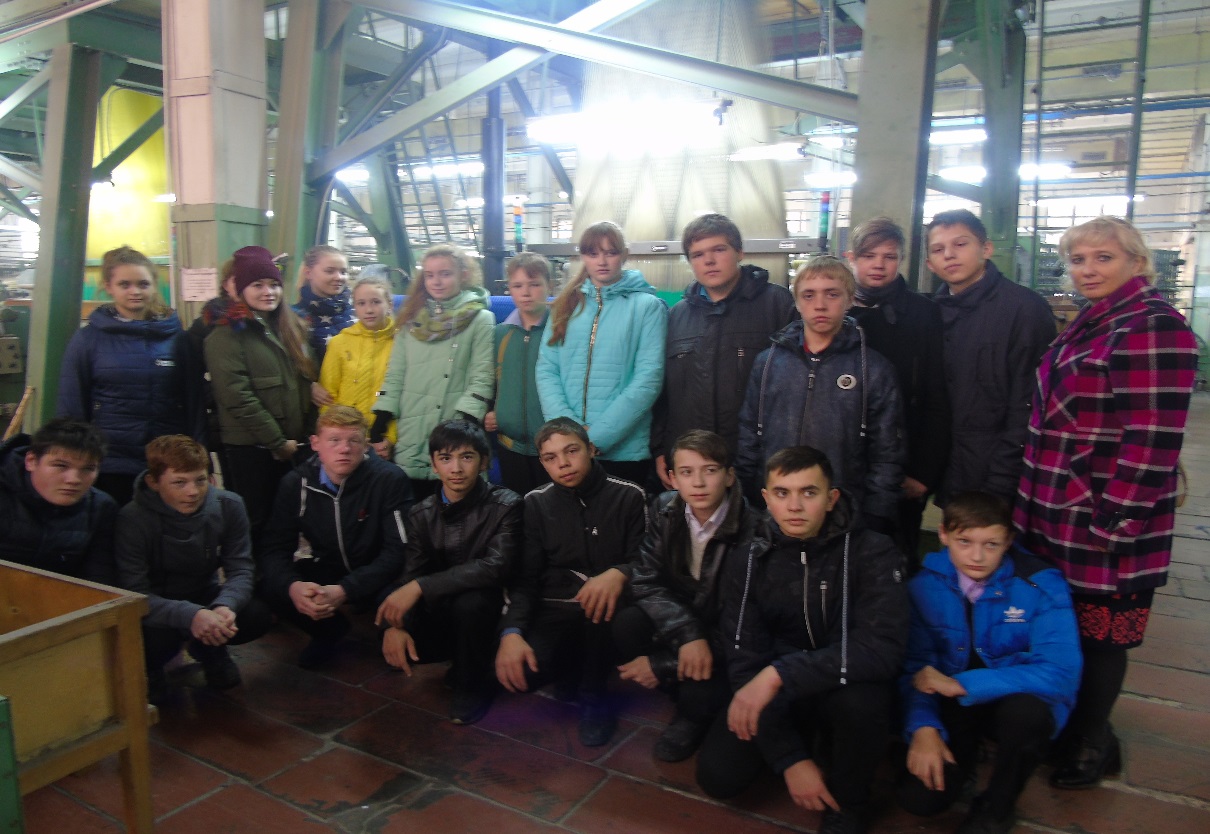 Электрическая подстанция село Энтузиаст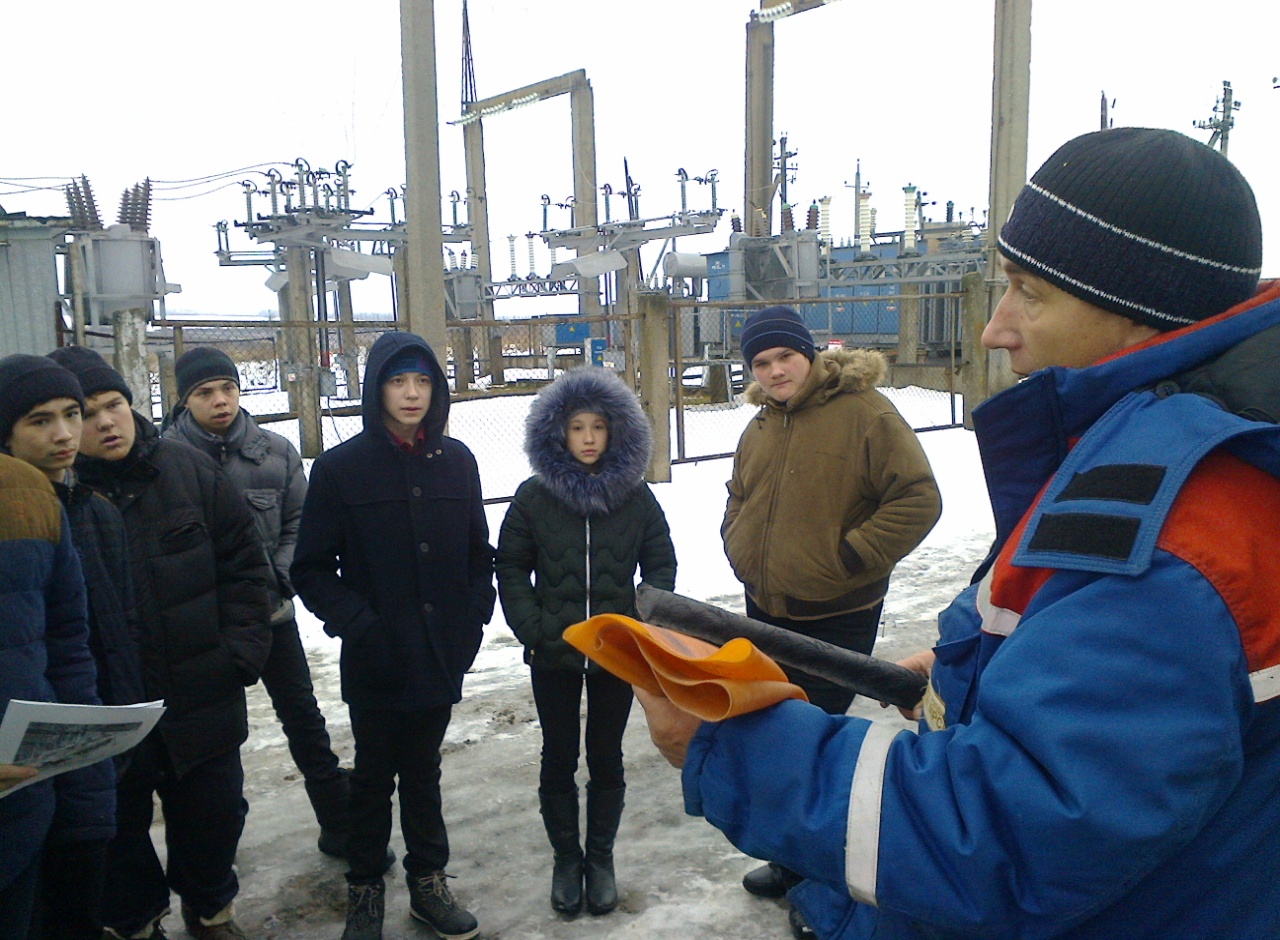 Салон красоты « Лакмус»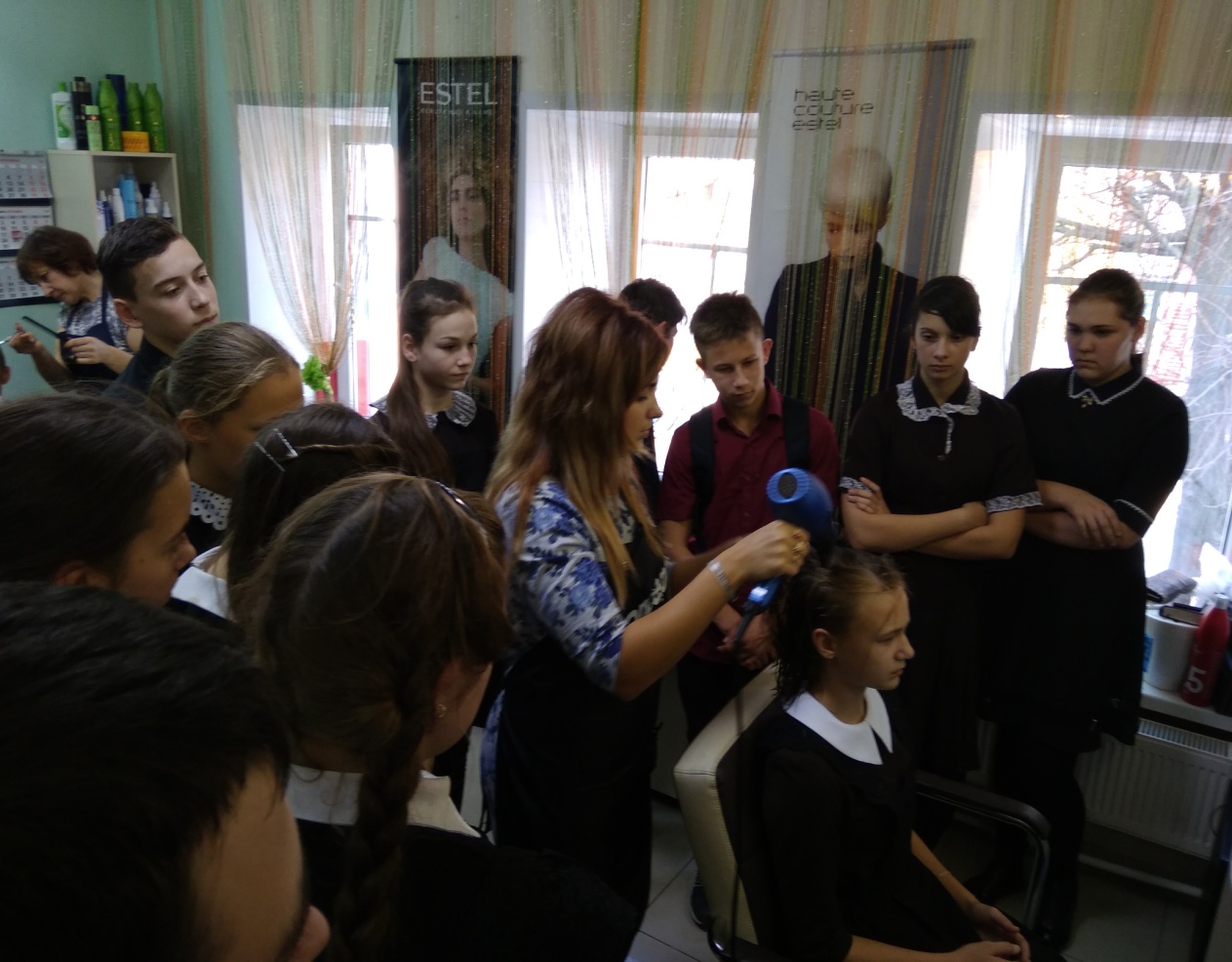 ДОСААФ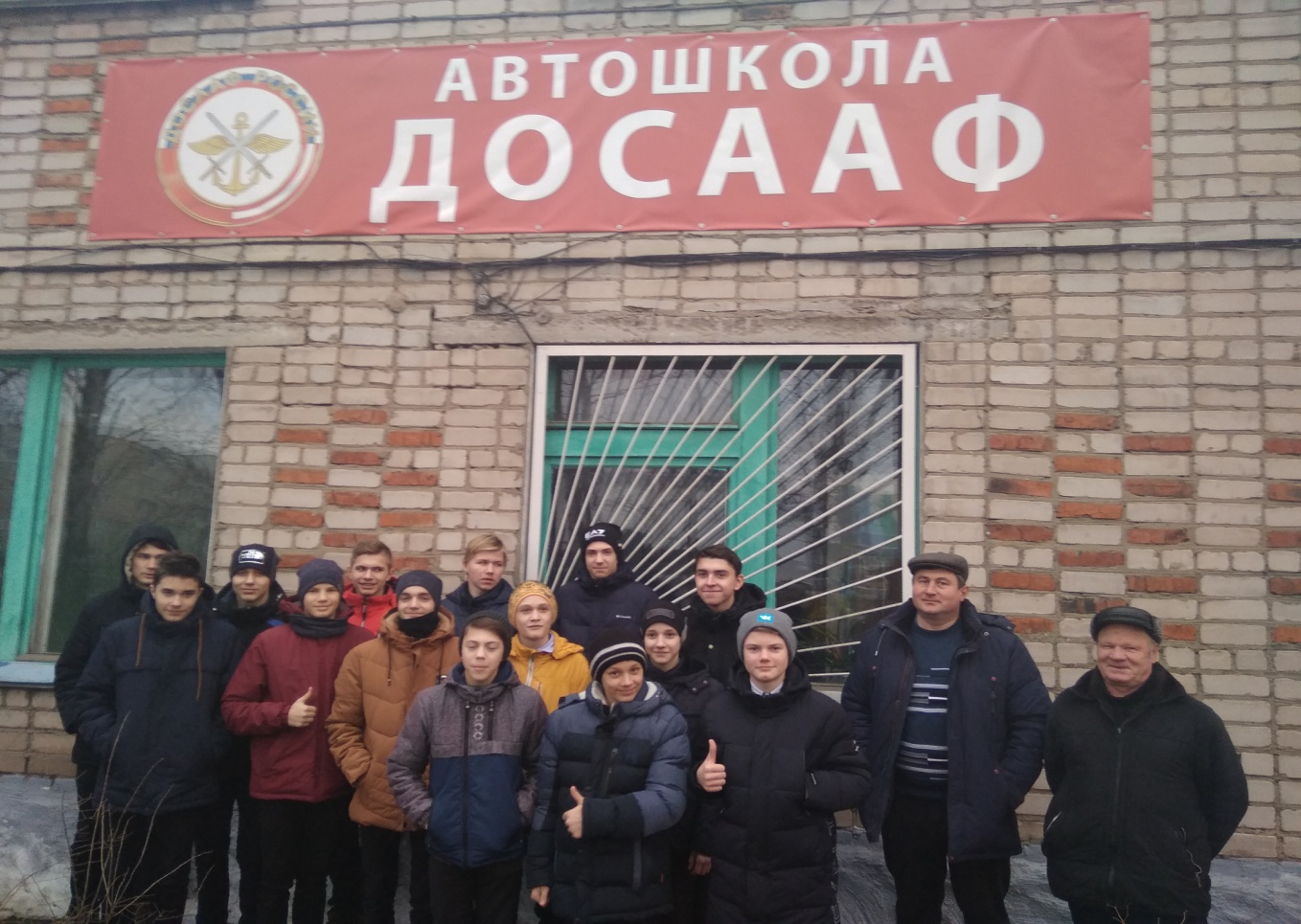 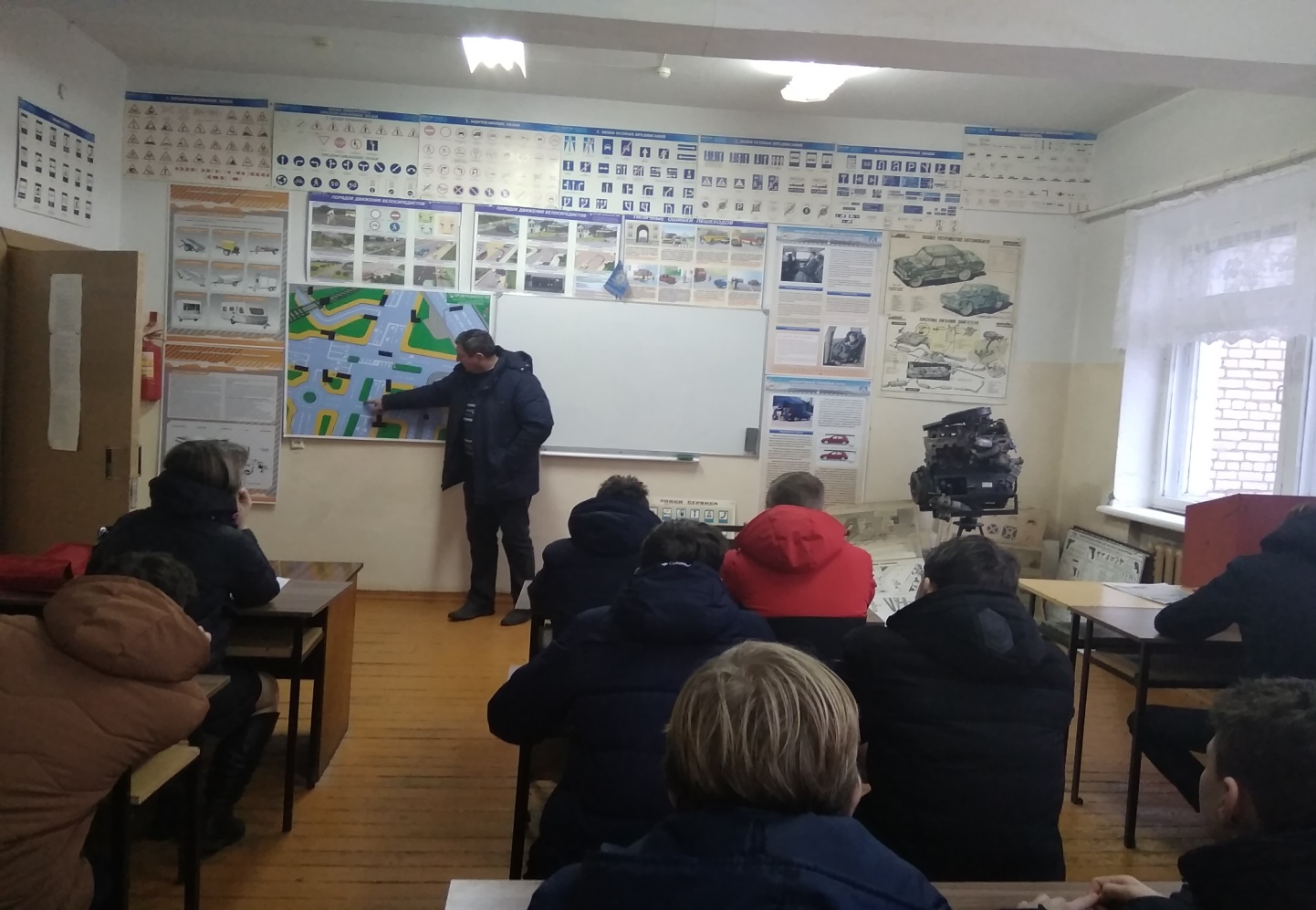 